Estado de Santa Catarina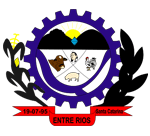 PREFEITURA MUNICIPAL DE ENTRE RIOSPortaria Nº 470 de 06 de setembro de 2022CONTRATA TEMPORARIAMENTE KELI TATIANE BIASI, NO CARGO DE PROFESSOR, CONFORME CLASSIFICAÇÃO NO PROCESSO SELETIVO 03/2022, E DÁ OUTRAS PROVIDÊNCIAS. JOAO MARIA ROQUE, Prefeito Municipal de Entre Rios, Estado de Santa Catarina, no uso de suas atribuições legais e em conformidade com a Lei Complementar n.º 016/2007 de 05 de outubro de 2006 e, Considerando, a devida classificação dos participantes no teste seletivo 03/2022, modalidade provas de títulos;Considerando, a necessidade de professor na rede de ensino para substituir Professor com atestado médico;Considerando que o ano letivo se encontra em andamento;Considerando a supremacia do interesse público a mesma desempenhará suas funções junto ao Centro de Educação Infantil -CEI, sendo que possuí a habilitação exigida;RESOLVE:Art. 1º. Fica contratada a Sra. Keli Tatiane Biasi, classificada em processo seletivo de que trata o Edital 03/2022, para desempenhar suas funções atinentes ao cargo de Professor substituto com carga horária de 20 horas semanais, junto ao Centro de Educação infantil.Parágrafo único: O prazo de contratação até o retorno da Professora Titular Simone Biasi Umbelino que está com atestado médico.Art. 2º.  O Regime é o Geral de Previdência Social;                        Art. 3º. Esta Portaria entra em vigor nesta data.Registre e Publique-se. Gabinete do Prefeito de Entre Rios/SC, 06 de setembro de 2022.JOÃO MARIA ROQUE	Prefeito Municipal 	